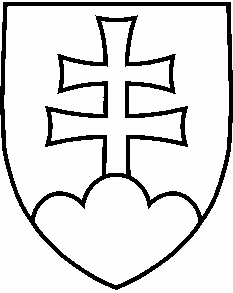 NávrhUznesenie vlády Slovenskej republikyč. ...z ... 2021k návrhu zákona, ktorým sa mení a dopĺňa zákon č. 431/2002 Z. z. o účtovníctve v znení neskorších predpisovVládaA.      schvaľujeA. 1.	návrh zákona, ktorým sa mení a dopĺňa zákon č. 431/2002 Z. z. o účtovníctve v znení neskorších predpisovB.      poveruje          predsedu vlády Slovenskej republikyB. 1.	predložiť vládny návrh zákona predsedovi Národnej rady Slovenskej republiky na ďalšie ústavné prerokovanie,         podpredsedu vlády a ministra financií Slovenskej republiky           B. 2.    uviesť a odôvodniť vládny návrh zákona v Národnej rade Slovenskej republiky.Vykonajú:  predseda vlády Slovenskej republiky                    podpredseda vlády a minister financií Slovenskej republikyNa vedomie: predseda Národnej rady Slovenskej republikyČíslo materiálu:Predkladateľ:podpredseda vlády a minister financií Slovenskej republiky 